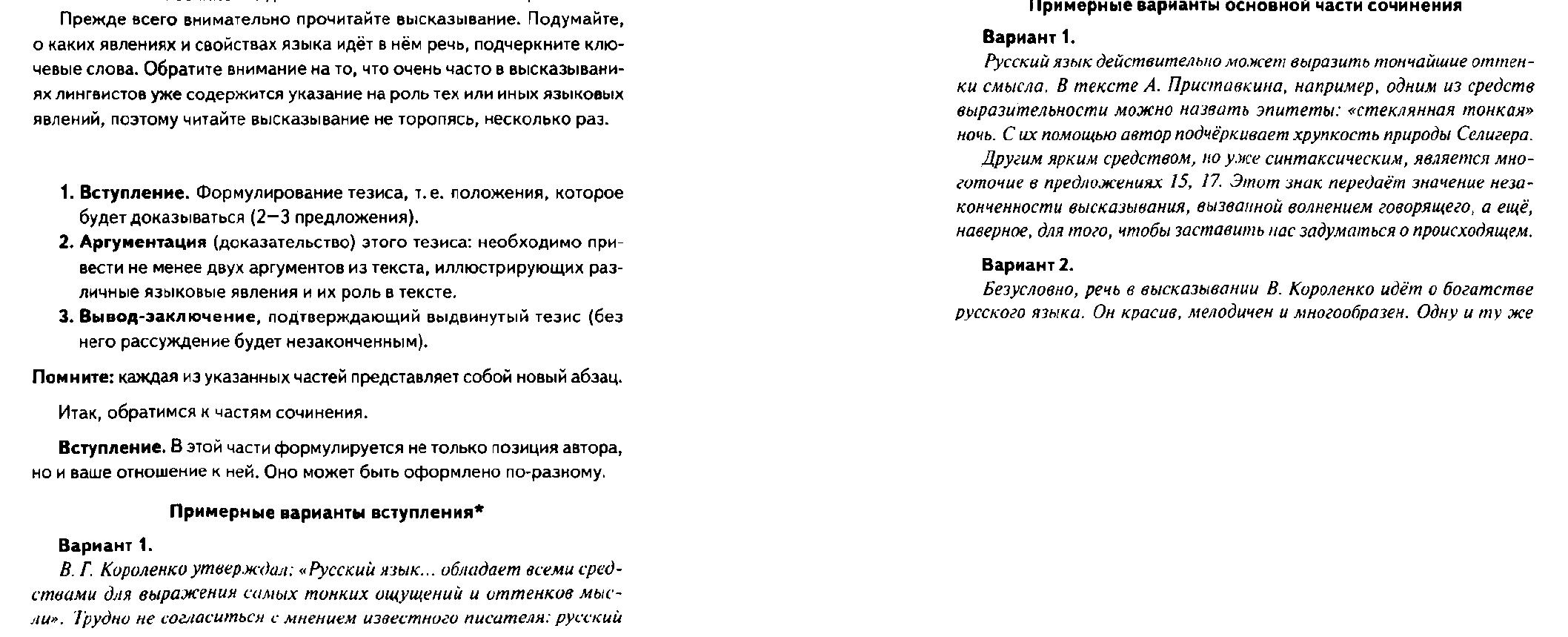 Алгоритм написания сочинения 9.1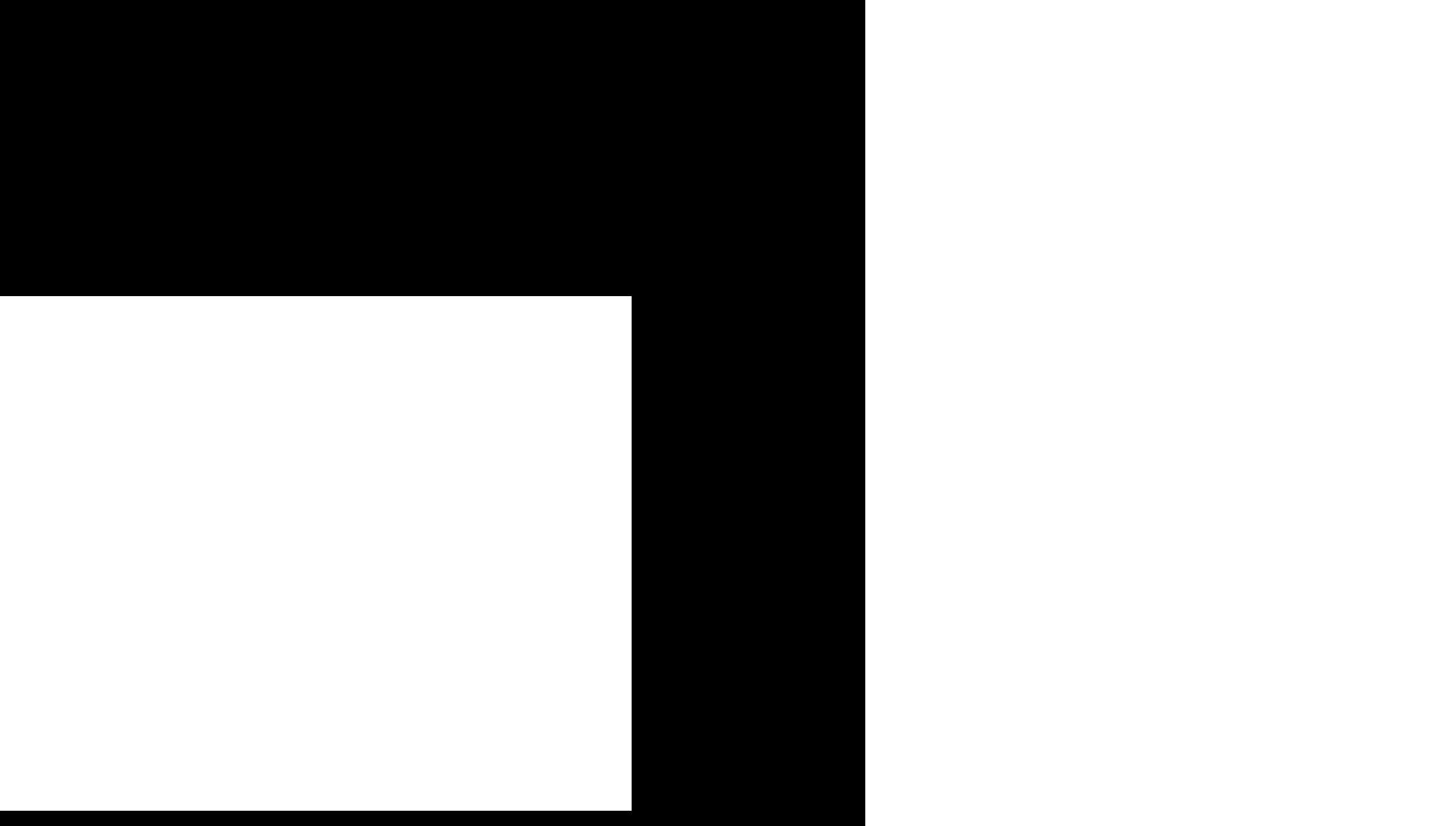 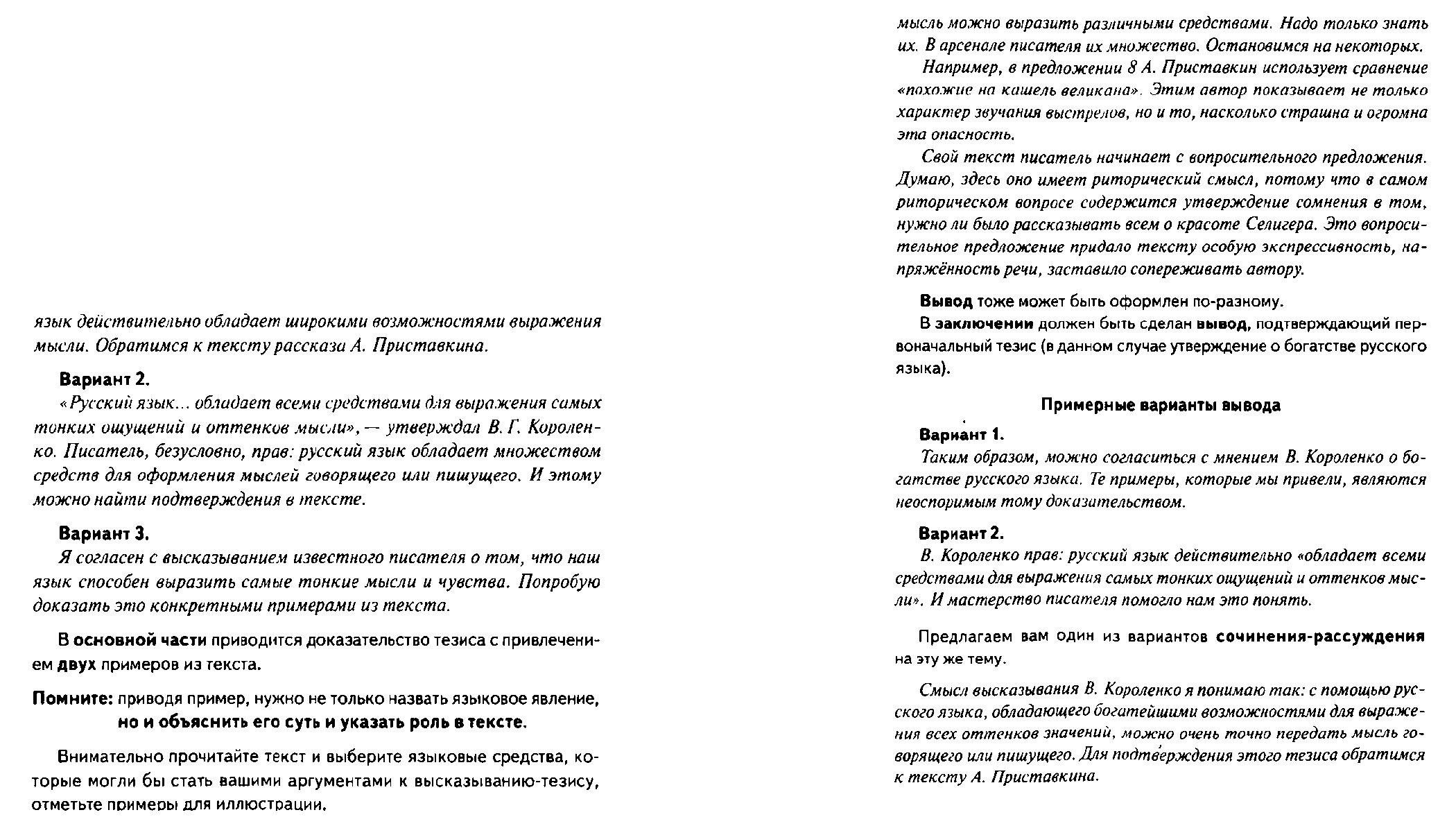 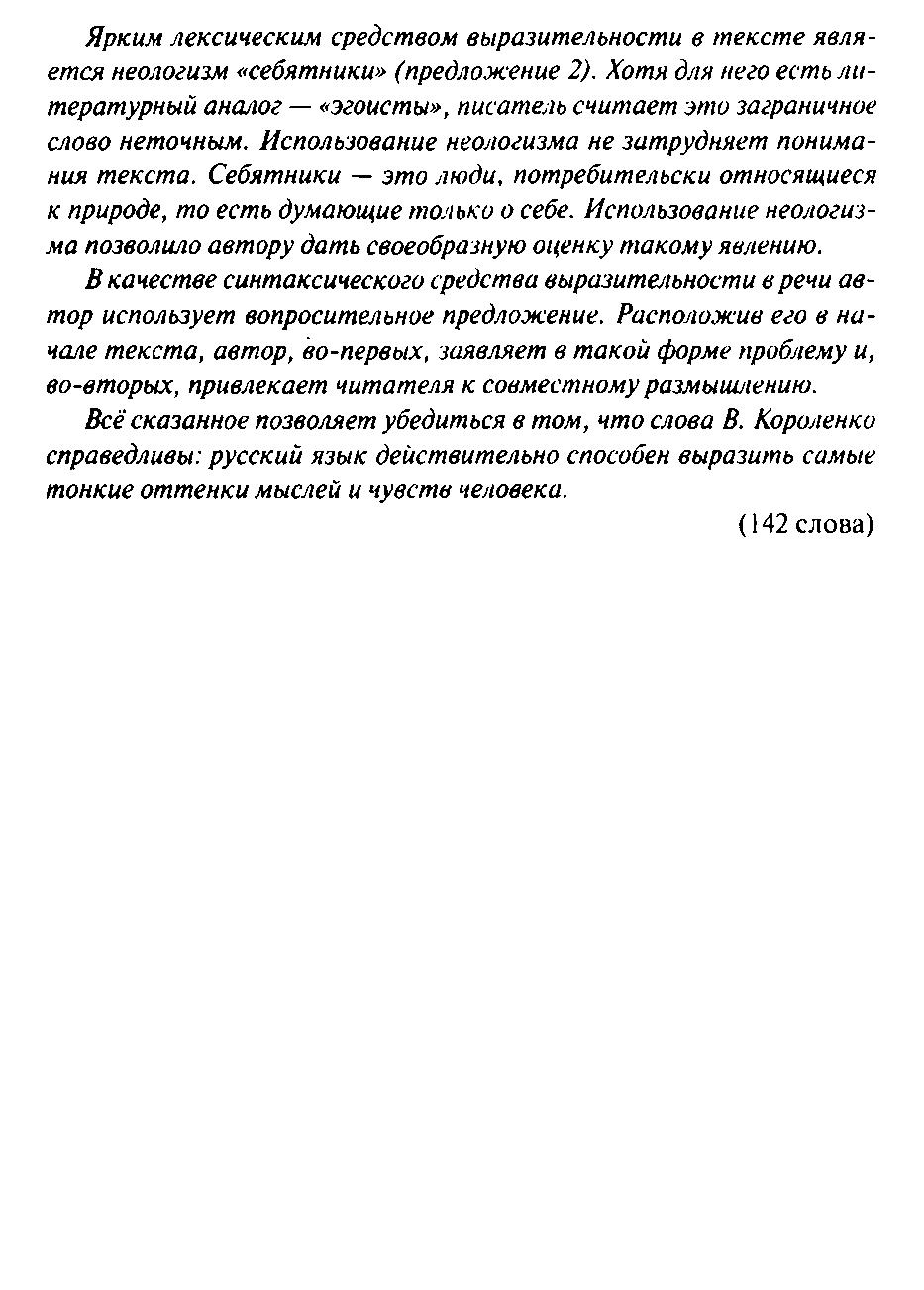 